“Ze komen nog steeds door de opengescheurde hemel, hun vredige vleugels gespreid en hun hemelse muziek zweeft over de hele vermoeide wereld”.William Shakespeare 1564 - 1616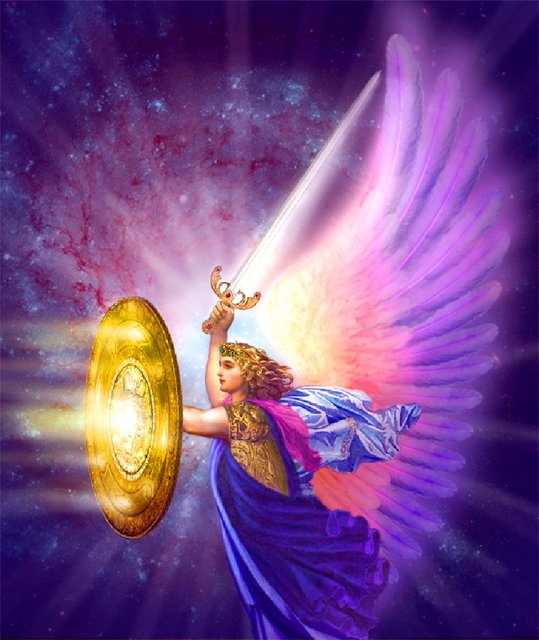 